No. 47	p. 2193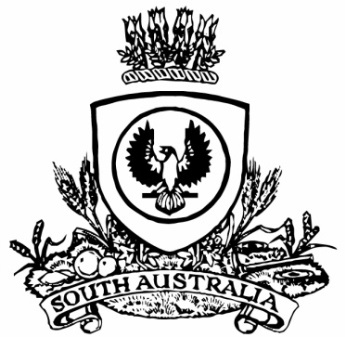 THE SOUTH AUSTRALIANGOVERNMENT GAZETTEPublished by AuthorityAdelaide, Friday, 8 July 2022ContentsState Government InstrumentsDepartment for Infrastructure and TransportAppointment of Government PrinterI designate Chris McArdle, Acting Director, Service SA, employed by the Government of South Australia, to be the Government Printer. The appointment will continue until Mr McArdle ceases to be employed by the State Government, unless revoked earlier. I also revoke Shannon Smith as the Government Printer, effective from 9 July 2022.Dated: 30 June 2022Jon WhelanChief ExecutiveDepartment for Infrastructure and TransportElectricity Act 1996Cowell Electric Supply Pty Ltd(ABN: 13 626 950 829)NOTICE is hereby given that these default terms and conditions governing the sale of electricity by COWELL ELECTRIC SUPPLY PTY LTD (ABN 13 626 950 829) are published in accordance with Section 36(2) of the South Australian Electricity Act 1996.Dated: 8 July 2022Aimee JonesRAES ManagerCowell Electric Supply Pty LtdPart A: Customer Sale Contract& Conditions Of SupplyThis contract relates to electricity customers under the Remote Area Energy Supply (RAES) Scheme that are prescribed customers in accordance with section 17A of the Electricity (General) Regulations 2012. This contract sets out the terms on which we connect and sell electricity to you as a customer at your current supply address in accordance with the RAES Tariff and Fees and Charges Schedules.These Community Prepay Customer Terms and Conditions are published in accordance with section 36 of the South Australian Electricity Act 1996 (the “Act”). These Community Prepay Customer Terms and Conditions will come into force on the date of gazettaland, when in force, the terms will, by law, be binding on us and you. The document does not have to be signed to be binding.Customers within the Prescribed Area that are Excluded Customers or Exempt Customers are not party to this contract. They are subject to the Remote Area Energy Supply (RAES) Standard Terms and Conditions for Sale or Supply (Default Contract).THE PARTIESThis contract is between:Cowell Electric Supply Pty Ltd, Licensee ABN 13 626 950 829 of 78 Schumann Road, Cowell, South Australia (referred to in this contract as we, our, or us); andYou, the Customer as defined in the Act and to whom this contract applies (referred to in this contract as you or your). Services provided under this contractThis contract sets out the terms on which we connect your supply address to our electricity distribution network, maintain that connection and sell and supply electricity at that supply address.The services we will provide under this contract are:connection services;maintaining your connection to our distribution network;the sale and supply of electricity; andother services set out in our price list.In return you are required to pay the amounts due to us. You are also required to perform your other obligations under this contract.DEFINITIONSWords appearing in bold type like this have the following meaning:DOES THIS CONTRACT APPLY TO YOU? This document applies to you if your supply address is connected or becomes connected to our Distribution Network and, in either case, you have not agreed to different terms and conditions with us.When does this contract start? If your supply address is already connected to our distribution network, this contract will start on the day this document comes into force. This contract will take over our previous arrangement with you for sale and supply services.If your supply address is not connected to our distribution network, this contract will start on the earlier of:the day on which you start using electricity at that supply address; andthe day on which we advise you that we have approved your application under Clause 7.When does this contract end?This contract will come to an end on the day:we disconnect your supply address under Clause 27 and you are no longer entitled to be reconnected; orwe issue you with a final account and you have paid that amount.WHAT YOU HAVE TO DO TO RECEIVE CONNECTION When you apply for connection to sale and supply services at your supply address we may require you to satisfy some pre-conditions. We will explain any pre-conditions that may apply to you when you apply to us to sell you electricity.Our obligation to sell electricity to you at your supply address does not start until you satisfy us that your supply address and your connection to our distribution network comply with our requirements.Application and connection fees may apply.Upon application by you for the supply of electricity, we may charge you a generation levy. There may also be a fee payable to our DNSP to connect your premises to our equipment. WILL YOU HAVE TO PUT IN EXTRA EQUIPMENT?We may require you to install equipment (such as meters, service lines, sealing devices, transformers or switch gear) to enable your supply address to be supplied with electricity safely and efficiently.We may impose these requirements when you apply to be connected to our distribution network or at any other time, whilst you are connected.  For example, the requirements might be designed to:prevent or minimise adverse effects on the supply of electricity to other customers;balance the load over the phases of your electricity supply;help us locate and get to your metering equipment easily;ensure that proper protective equipment is installed and used;ensure that proper safety standards are observed.We may also decide where and how overhead and underground cables are connected to your supply address, as well as how many supply points will be needed and where they will be situated.In deciding whether to impose such requirements, we will take into account the requirements of our licence.Quality of electricity supplied to your supply addressCowell Electric is required as a condition of its licence to supply electricity to its customers at specified standards of quality and reliability.You should be aware that the quality and reliability of electricity supplied at your supply address may be affected by fluctuations and interruptions from time to time for a number of reasons, including:the location of your supply address;whether your supply address is served by underground or overhead mains;the weather conditions;animals, vegetation, the actions of vandals and other people;the existence of emergency or dangerous conditions;damage to the electricity network;the design and technical limitations of our network; normal maintenance and operational switching by us; and the demand for electricity at any point in time. You should understand that unexpected fluctuations or interruptions may cause damage to your equipment or cause it to malfunction. We recommend that you give careful consideration to taking out insurance or installing devices to protect your equipment and property when these fluctuations or interruptions occur.OUR LIABILITYThe Competition and Consumer Act 2010 and other laws imply certain conditions, warranties and rights into contracts that cannot be excluded or limited.Unless one of these laws requires it, we give no condition, warranty or undertaking, and we make no representation to you about the condition or suitability of electricity, its quality, fitness or safety, other than those set out in this contract. Any liability we have to you under these laws that cannot be excluded but that can be limited is (at our option) limited to:providing equivalent goods or services provided under this contract to your supply address; orpaying you the cost of replacing the goods or services provided under this contract to your supply address, or acquiring equivalent goods or services.PRICE FOR SERVICES PROVIDED Our current tariffs and charges for the sale and supply services and other services are set out in the WDS provded to you and in the price list  which is available on the RAES website - www.raes.sa.gov.au.Our price list explains the conditions that need to be satisfied for each particular tariff.If, at the time this contract is published, your supply address is already connected to our distribution network, the tariff and other charges currently applying to you for sale and supply services at the supply address will continue to apply, until we inform you in accordance with Clause 12.If your supply address is not already connected to our distribution network, or you have changed your supply address at any time, the tariff and other charges applying to you will be as set out in our price list.In some cases, you will be able to select a tariff to apply to you. In those cases, if you do not choose a tariff, we will assign one to you.Variations to the tariffs and chargesWhen we vary the tariffs and charges we will notify you of these changes by giving you at least 60 business days prior notice.If the conditions applying to your tariffs and charges change, so that the previous tariffs and charges no longer apply to you, we can decide which tariffs and charges will apply.Switching tariffs (NOT APPLICABLE TO COMMUNITY PRE-PAY CUSTOMERS)Changes to the tariff rates and charges during an account cycleIf a tariff or charge applying to you changes during an account cycle, your charges for that account cycle will be calculated on a pro-rata basis using:the old tariff or charge up to and including the date of change; andthe new tariff or charge from that date to the end of the account cycle.Changes to the tariff type during AN ACCOUNT cycle (NOT APPLICABLE TO COMMUNITY PRE-PAY CUSTOMERS)GOODS AND SERVICES TAX (GST)The amounts specified in the price list from time to time are (or will be) stated to be inclusive of GST. Apart from these amounts there may be other amounts paid by you or by us under this contract that are payments for “taxable supplies” as defined for GST purposes. To the extent permitted by law, these other payments will be increased so that the GST payable on the taxable supply is passed on to the recipient of that taxable supply.Any adjustments for GST under this clause will be made in accordance with the requirements of the Competition and Consumer Act 2010.CUSTOMER ACCOUNTSWe will establish a Pre-pay customer account for you, which will be utilised for charging of supply charges and electricity consumption. As is required by the Retail Licence, we will provide you with:instructions on how to operate the Pre-pay metering systeminstructions on how to access the emergency credit facilityinstructions on how the friendly credit facility operatesinstructions on how to obtain a refund of remaining credit when your customer contract is terminatedinstructions on how and where payments to the Pre-pay account can be made.On request, we will make available to you at no charge, such information relating to consumption at your supply address as is required by the Retail Licence.  :Calculating the account chargesThe amounts you owe under this contract will be calculated based on the application of the prices set out in our price list to:information obtained from reading your meter; andthe amount for any other services supplied under this contract.Estimating the electricity usage (NOT APPLICABLE TO COMMUNITY PRE-PAY CUSTOMERS)Paying your accountThe method of payment for the services we provide under this contract will be set out in the WDS and Pre-pay Metering Instructions provided to you (and available on our website). If you are provided with an ad-hoc account, the due date and the method of payment will be set out on the account sent to you.  These accounts are eligible for a fee free instalment plan that can be paid using the prepayment meter system and takes into account the customers electricity usage and ability to pay.You can pay using any of the payment methods listed on the ad-hoc account or in the Pre-pay WDS. If a payment you make is dishonoured (e.g. where a cheque or credit card payment is not honoured), and we incur a fee as a result, you must reimburse us the amount of that fee.Late paymentsCommunity Pre-pay Customers can not be charged late payment fees.Difficulties in payingIf you have difficulties paying your account, you should contact us as soon as possible. We will provide you with information about various payment options and, where applicable, payment assistance.We are required to identify situations where you may be experiencing difficulties in paying your Pre-pay Recharge such as if you:self-disconnect 3 times within 3 months for longer than 240 minutes on each occasion;or self-disconnect for more than 24 hours. In such cases, we may offer you the opportunity to pay your Pre-pay Recharge under an instalment plan and provide you with information about various payment options and, where applicable, payment assistance.Undercharging Where you have been undercharged we will inform you and we may recover from you any amount you have been undercharged.We must offer you the opportunity to pay this amount in instalments over the same period of time during which you were undercharged.OverchargingWhere you have been overcharged, we will inform you and follow the required procedures for repaying the money. Where the amount overcharged is $100 or less, and you have already paid that amount, the amount will be credited to your account. Where the amount overcharged is more than $100, and you have already paid that amount, we must ask you whether the amount should be credited to your account, repaid to you or paid to another person, as directed by you.Reviewing your account chargesIf you disagree with the amount you have been charged, you can ask us to review your account. The review will be undertaken in accordance with the requirements of the Retail licence.If your account is being reviewed, you are still required to pay the greater of:the portion of the account which you do not dispute; oran amount equal to the average of your account charges in the last 12 months.You must also pay any future accounts or Pre-pay recharges.SECURITY DEPOSITS (NOT APPLICABLE TO COMMUNITY PRE-PAY CUSTOMERS)DISCONNECTION OF SUPPLYSubject to the requirements of the Retail Licence, your supply address will self-disconnect if:Your Pre-pay account balance (including emergency credit provided to you) is exhausted; and. It is within the designated time period during which self-disconnection is allowable in accordance with the Retail Licence.Subject to the requirements of the Retail licence, we can also disconnect your supply address if:you fail to comply with the terms of an agreed instalment plan or payment option;you use electricity illegally or breach Clause 31; we are entitled or required to do so under the conditions of the Retail licence or by law (such as in the case of an emergency or for health and safety reasons).You may request us to disconnect your supply address, provided you have given us at least 3 business days prior notice. This request must be made in writing, in person at one of our offices or by telephone.We must comply with the conditions of the Retail licence (such as giving you the required notices and warnings) before arranging for the disconnection of your supply address.RECONNECTION AFTER DISCONNECTIONWhere your Pre-pay Metering System has self-disconnected, you will be reconnected once you have undertaken a Pre-pay Recharge that:repays any emergency or friendly credit consumed; and. creates a positive Pre-pay Account Balance on your meter.Where we have disconnected your supply address in accordance with the Retail licence, we must use our best endeavours to reconnect you within a time agreed with you, subject to (where relevant):the reasons for disconnection being rectified; andyou agreeing to pay our reasonable charges for reconnection.InterRuptions to supplyWe must provide not less than the following period of notice to a customer likely to be affected by a planned supply interruption of more than 15 minutes:(a)	in respect of an interruption planned by the licence: 3 days prior to the interruption;(b)	in respect of an interruption notified to the licensee by another electricity entity at least 4 days prior to the interruption: 3 days prior to the interruption; or(c)	in respect of an interruption notified to the licensee by another electricity entity less than 4 days but more than 24 hours prior to the interruption: within 24 hours of receiving that notice from the other electricity entity. Notice given by thelicensee under this clause must include the time, expected duration of,and reason for the supply interruption.We must provide a 24 hour telephone service to customers notifying the commencement time and expected duration of and, if available, reason for, a curren tsuppl yinterruption  of more than 15 minutes.29.3	We must provide written notice of commencement time and duration of, and, if available, reason for, asupply interruption within 20 business daysof receiving a request forsuch written notification. What you are responsible forYou are responsible for:maintaining the electrical installation at your supply address in a safe condition;ensuring that any changes to the electrical installation at your supply address are performed by an electrician lawfully permitted to do the work and that you keep a Certificate of Compliance issued in respect of any of the changes;ensuring that the electrical installation at your supply address complies at all times with the requirements of Service Rules (Part B attached);the protection and safekeeping of our equipment located at your supply address;ensuring that any structures and vehicles are kept clear of our equipment;ensuring a Notice of Alteration form is forwarded to us by you or your electrician when you increase your electricity supply requirements by installing additional electrical appliances or equipment of capacity 2.5kW or greater;seeking our approval prior to installing any additional appliances or equipment of total capacity 5 kW or greater, so that we can assess the ability of our network and your connection to the network to meet your additional requirements and advise you of the connection conditions and if any additional work is required and the associated costs (if any);providing sufficient information to us, on request, so that we can calculate the electricity used by any un-metered loads that you have; where information on your un-metered load has been provided to us advising us whenever there is a change to this un-metered load; and ensuring safe and convenient access for our electricity officers to your supply address for the purposes expressed in Clause 33, and responding promptly to any request made by us regarding such access;What you must not doYou must not:allow electricity supplied by us to be used other than at the supply address and in accordance with this contract;use at the supply address electricity supplied for use at another supply address;sell electricity to any other person except in accordance with a licence issued by the Commission or with an exemption granted under the Act;tamper with, or permit tampering with, the meter or associated equipment;allow electricity supplied to the supply address to bypass the meter;operate, damage or interfere in any way with our equipment;make a connection to our distribution network or increase the capacity of an existing service; allow a person who is not an electrician lawfully permitted to do the work to perform any work on the electrical installation;use, or cause to be used, electricity in a manner that: –   interferes with our distribution network;–   interferes with the supply or quality of supply, to other Customers; or–   causes damage or interference to any third party.give us false information about which tariff and charges should apply to you;use electricity supplied under a specific tariff for a purpose other than as contemplated by that tariff; install appliances or equipment of total capacity 2.5kW or greater without receiving our approval, to allow us to determine if additional works are required and the associated costs (if any); Install an embedded generation system without prior authorisation from the Principal and ; or otherwise use electricity or tamper with your electrical installation in a way contemplated as improper or illegal under current legislation;Illegal useIf you have breached Clause 31 of this contact, we may, in accordance with the Retail licence:estimate the amount of electricity so obtained and charge you for that amount;recover that amount from you, as well as costs and interest; anddisconnect your supply address immediately.ACCESS TO YOUR SUPPLY ADDRESSWe may enter and remain in your supply address to:inspect electrical installations to ensure that it is safe to connect or reconnect electricity supply;take action to prevent or minimise an electrical hazard;investigate a suspected theft of electricity;read or check the accuracy of the electricity meter;examine electrical installations to determine load classifications;install, repair, replace or remove electricity meters, control apparatus and other electrical installations;disconnect electricity supply for safety or non-payment reasons; orreinstate supply following a supply interruption.Only our electricity officers who are appointed in accordance with Part 4 of the Act may enter into or remain on your supply address for the purposes set out in Clause 33.1.You do not have to give access to someone who does not, when you ask:identify themself as one of our employees or agents; identify themself as our electricity officer appointed in accordance with Part 4 of the Act; andproduce a proper identity card issued by us. We must give you reasonable notice before coming onto your supply address unless:it is an emergency; oran occupier of the supply address has agreed.Where your supply address contains a hazard, you must provide our authorised officers with safe access to your supply address including any necessary protective clothing. VACATING A SUPPLY ADDRESSYou must give us 24 hours notice of your intention to vacate your supply address, together with a forwarding address for your final account. When we receive the notice, we must arrange for your meter to be read on the date specified in your notice (or as soon as possible after that date if you do not give access to your meter on that date) and for a final account for outstanding charges to be sent to you at the forwarding address stated in your notice. If you do not give us the required notice, or if you do not give us access to your meter, you will be responsible for all electricity used at the supply address until we become aware that you have vacated your supply address and we arrange for your meter to be read.Where you have an unusued Pre-pay Account Balance at time of final reading, that amount must be repaid to you or paid to another person, as directed by you. INFORMATION WE NEEDYou must provide us with all information we reasonably require for the purposes of this contract. All information you provide must be correct. You must tell us if information you have provided to us changes (for example, if your address changes, or the purpose for which you are buying electricity changes).If a prescribed customer, a medical practitioner, or an authorised third party acting on behalf of the prescribed customer, notifies us that a person residing at the supply address requires a life support system, then the licensee must make immediate arrangements to:disable the self-disconnection feature of the prepayment meter system at no cost to the prescribed customerregister the supply address as a life support system address and the date from which a life support system is required on a life support register developed and maintained by the licenseegive the prescribed customera faults and emergencies telephone contact number, andnot arrange for the disconnection of that supply address whileaperson continues to reside at that address and requires the use of alife support systempending receipt of appropriate medical confirmation and the determination of the application.A prescribed customer who has been identified to us as requiring a life support system must be provided with at least 50 business days to provide the licensee with the necessary medical confirmation. If theprescribed customer requests an extension to this time, the licensee must give the prescribed customer at least an additional 25 business days to provide the medical confirmation.WE CAN AMEND THIS CONTRACTWe can amend our contract with you at any time in accordance with section 36 of the Act, provided the amendments satisfy the requirements of the Retail licence. Any amendment will take effect from the date referred to in the Gazette.NOTICESUnless this document or the Retail licence says otherwise (for example, where phone calls are allowed), all notices must be sent in writing. We can send notices to you at your supply address, or the most recent address that we have for you, or to an email address supplied by you. If a notice is sent by post, we can assume that you have received the notice on the fifth business day after it was sent. PRIVACY AND CONFIDENTIALITY Subject to Clause 38.2 of this contract, we must keep information about you confidential.We may, however, disclose information about you:if required or permitted by law to do so;if we are permitted by the Retail licence to do so, such as to a law enforcement agency; orwhere you give us written consent.QUERIES, COMPLAINTS AND DISPUTE RESOLUTIONIf you have a query or complaint relating to the connection or supply of electricity to your supply address, or this contract generally, you may contact us as follows (as updated and notified to you from time to time):Write:Cowell Electric SupplyPO Box 70Cowell SA 5602Call:1800 805 020 – Faults, Emergencies, Post Pay Account Queries1800 485 788 – Pre-Pay Account QueriesEmail:accounts@cowellelectric.com.au If you have a query or a complaint relating to the RAES scheme more generally, you may contact The Principal as follows:Write:Remote Area Energy Supply (RAES)Department for Energy and MiningGPO Box 320 Adelaide SA 5001Call: (08) 8226 5500Email:DEM.RAES@sa.gov.au If you have are unable to reach a satisfactory solution after contacting us or the Licensed Retailer/Distribution Network Service Provider, you may refer the matter to the Energy and Water Ombudsman SA (EWOSA) for assistance.EWOSA is a free, independent service that investigates and resolves disputes between customers and electricity retailers when you are unable to solve an issue directly.website: ewosa.com.auCall: 1800 665 565Mail: GPO Box 2947, Adelaide SA 5001FORCE MAJEUREIf but for this clause, either party would breach this connection and supply contract due to the occurrence of a force majeure event:the obligations of the party under this contract, other than an obligation to pay money, are suspended to the extent to which they are affected by the force majeure event for so long as the force majeure event continues; andthe affected party must use its best endeavours to give the other prompt notice of that fact including full particulars of the force majeure event, an estimate of its likely duration, the obligations affected by it and the extent of its effects on those obligations and the steps taken to remove, overcome or minimise those effects.For the purposes of this clause, if the effects of a force majeure event are widespread we will be deemed to have given you prompt notice if we make the necessary information available by way of a 24 hour telephone service within 30 minutes of being advised of the force majeure event or otherwise as soon as practicable.Either party relying on this clause by claiming a force majeure event must use its best endeavours to remove, overcome or minimise the effects of that force majeure event as quickly as practicable.Nothing in this clause will require a distributor or a customer to settle an industrial dispute which constitutes a force majeure event in any manner other than the manner preferred by that distributor or a customer.APPLICABLE LAW The laws of South Australia govern this contract.SERVICE RULESThe Service Rules provide details on the characteristics of the electricity supply we provide to your premises and the technical requirements of your installation.Your installation must comply with the requirements of the Service Rules (Part B attached).Part B: Service RulesThe objective of these Service Rules is to provide electricity customers, registered electrical workers and other people in the industry with the technical requirements for electrical installations connected to the RAES Network. Customer’s electrical installations must comply with the Wiring Rules in AS/NZS 3000 as they apply from time to time.It is intended that this document will be used by RAES customer’s licensed electrical contractors, registered electrical workers and other associated industry personnel who may be involved with the connection of customer’s electrical installations to the RAES Network.INTRODUCTIONScopeThese Service Rules relate to the supply of electricity to consumers in the RAES scheme including Aboriginal Communities and set out the requirements for all electrical installations in or on buildings, structures and premises and details the essential requirements to ensure that a Customer's electrical installation is suitable for connection to the electricity distribution system provided by the LR and operated by DNSP.These Service Rules do not apply to equipment belonging to the DNSP in the Customers’ premises, e.g. the, service protective devices, metering equipment etc. Additional requirements These Service Rules shall be applied in conjunction with the RAES Conditions of Supply and AS/NZS 3000:Electrical installations (known as the Australian/New Zealand Wiring Rules) [AS/NZ 3000]. OUR EQUIPMENT AND ASSOCIATED CONNECTIONSTo supply electricity in the most effective manner to you and/or to our other Customers it may be necessary for us to place our equipment on your premises. We may place the following equipment or carry out the following works on your premises when, in our opinion, electricity can most effectively be supplied by doing so:mains leading to or from your point of attachment;mains leading to or from any transformer or other equipment of ours on your premises;service lines to other Customers not requiring the placing of poles on your property;transformers;other equipment; andall such works incidental or ancillary to the placement of our equipment on your premises.Our equipment may be placed above ground or underground and it may be attached to any building or structure at your premises. Our equipment, the point of attachment and point of supply will be placed at a location specified by us.The installation and maintenance of infrastructure beyond the point of supply (excluding our equipment) is your responsibility.Meters and other equipment owned by us will be placed in a location acceptable to us. We will need safe and unobstructed access to our equipment at all times. You may be required to provide us with an easement before our equipment can be installed. Such easements will be provided by you to us without charge.You must provide and maintain an approved, weatherproof and vandal resistant container or enclosure for our meters, fuses, circuit breakers and other equipment as specified at the time that electricity is first connected or at the time of any upgrading or alterations to the supply. If you want to lock the container or enclosure or any gate or door that prevents our access to our equipment, you must contact us to make arrangements that suit us.Unless authorised, only we may connect our equipment to your equipment and if either you or anyone else makes that connection, legal proceedings and penalties are likely. If permission is granted to a person to connect our equipment to yours then that person must be an “A” Class licensed electrician and must include reference to the meter including, meter number and reading and appropriate test carried out on the Electrical Certificate of Compliance form.  When your equipment has been disconnected for an extended period of time (12 months or greater) or any alterations made during the period of disconnection, we will require a valid Electrical Certificate of Compliance. Notwithstanding the above, for safety reasons, we reserve the right to request a valid Electrical Certificate of Compliance prior to reconnection.ADDITIONAL WORKS When we connect or vary the connection to your premises (and maybe other premises as well as yours), we may have to do more work than would usually be required.  If so, we will provide you with a quotation for the cost of that additional work and we reserve the right to ask you to contribute to the cost of that work.We may request that payment of your contribution is made by the payment of a lump sum before work commences or by instalments. If it is paid by instalments, we may require a bank or other guarantee to support that you will meet all of the instalments.OWNERSHIP, INTERFERENCE WITH AND REMOVAL OF OUR EQUIPMENT Our equipment placed on your premises will always remain our property even if you have contributed to the cost of installation. You must not damage or otherwise interfere with our equipment and you must ensure that no-one else does. We reserve the right to modify, remove or replace our equipment at any time. YOUR EQUIPMENT Before we connect your equipment to our supply, we need to be satisfied that your equipment is installed in accordance with all appropriate laws, standards and the Service Rules (Part B attached).To do this, we may need to inspect and test your equipment.  Any tests and inspections that we carry out are for our information and are not to check the overall state of your equipment.We may charge you a fee for carrying out such inspections and testing. We will not be liable to you or anyone else if your equipment fails or is defective.  We reserve the right to refuse to allow your equipment to be connected to our equipment and we will not be liable for the consequences of any such refusal. MAKING CHANGES TO YOUR EQUIPMENT If you wish to change your supply requirements or install additional electrical appliances or equipment with a total capacity greater than 2.5 Kilowatts (kW), you must let us know before doing so.Advice should be forwarded to us on the ‘Installing or Altering Supply’ form. Contact the LR for copies or download a copy from the RAES website - www.raes.sa.gov.au.Our consent to any alteration or addition to your supply requirements must be given before the change is made because the change may result in the overloading of our equipment.  This could cause damage to both your equipment and our equipment and may create unsafe conditions. If changes are made without our consent and overloading or other damage results, you will be responsible for the cost of repairs to our equipment, the equipment of any other Customer and your own equipment.SYSTEMS OF SUPPLY Particulars of supply The electricity supplied is an alternating current of approximately sinusoidal waveform at a frequency of 50 Hertz (Hz). The Distribution Network is generally carried out using a three phase, four wire system and the supply voltage will be accordance with AS 60038 – Standard voltages - typically 230/400 Volts (V).High frequency control voltages may be superimposed on the normal supply voltage and Customers may have control switches and time switches (supplied and installed by the DNSP) installed on their premises for the purposes of load and voltage control. Earthing of supply systems The neutral conductor of the Distribution Network is solidly earthed.BALANCING OF LOAD ON CUSTOMER’S MAINSIn an installation supplied through a service having more than one phase or active conductor, the total load shall be balanced as nearly as practicable over the phase or active conductors and in any case shall be so arranged that the out-of-balance current shall not normally exceed 25 A unless permitted for individual appliances in writing by the DNSP. LIMITATION ON LOADING OF APPLIANCESGeneralIndividual appliances, other than those dealt with specifically in this rule shall comply with the following requirements unless otherwise permitted by the DNSP. 3 Phase 4 wire 230/415 v system The rated current of any appliance arranged for connection to one phase and neutral shall not exceed 25 A. The total of the rated phase currents of any appliance arranged for connection to two-phase conductors and neutral shall not exceed 50 A. Any multi-phase appliance shall be so arranged that the loading is balanced as nearly as practicable over the phases and the out-of-balance shall not exceed 10 % of the total rating unless approved by the DNSP.1 Phase 3 wire 230/480 v system & 1 phase 2 wire 230 v system The rated current of any appliance arranged for connection to one active (phase) and neutral shall not exceed 25 A. Notwithstanding the preceding requirements, an appliance installed in an installation supplied by a 1 phase and neutral service line may have a rated current of up to 45 A provided a no-volt relay or an on-delay timer is fitted to the appliance or to the final sub-circuit supplying the appliance. The no-volt relay shall have a manual reset and the timer shall sense the supply voltage and have a minimum on-delay of not less than 10 seconds. Ranges in domestic InstallationsRanges having a rating not exceeding 17 kW may be connected between one active conductor and neutral. Spa swimming pool equipment in domestic Installations Installations of spa/swimming pool equipment, incorporating a 230 V blower motor, a 230 V pump motor and a heater with a rating not exceeding 6 kW, may be connected between one active conductor and neutral. Motors The maximum rating of any motor shall not exceed 2.5 kW unless approved by the DNSP. Welding plant The DNSP may refuse to supply or continue to supply electricity to any welding plant, the use of which may cause or is causing interference to any other Customer.Welding plant having 3 phase to 1 phase conversion transformers shall not be connected, but 1 phase welding loads may be balanced on welding plant having a 3 phase transformer.  Three phase supply will not be made available free of charge merely to facilitate the use of such plant. Subject to the above restrictions, the DNSP may allow the connection of the following welding plant at localities where the capacity of the generation/distribution system is adequate. Welding plant having input ratings exceeding the specified values and other types of welding plant may be connected only under special circumstances and with the approval of the DNSP.230 V ARC WEDNSPING MACHINES  230 V single phase arc welding machines rated as "Limited Input Plant" in accordance with AS 1966 - Electric arc welding power sources – Plasma arc cutting and welding types (superseded by AS 60974 – Arc welding equipment – Welding power sources) [AS 60974] and drawing a maximum short circuit input current not exceeding 35 A may be connected between one active conductor and neutral. 415 V SINGLE PHASE ARC WELDING MACHINES415 V single phase arc welding machines rated in accordance with AS 60974 and drawing a maximum short circuit input current not exceeding 45 A in town localities or 25 A in localities that are not towns may be connected between two active conductors. 480 V SINGLE PHASE ARC WELDING MACHINES 480 V single-phase arc welding machines rated in accordance with AS 60974 and drawing a maximum short circuit input current not exceeding 25 A may be connected between two active conductors. 415 V THREE PHASE ARC WELDING MACHINES 415 V three phase arc welding machines of the multi-operator type rated in accordance with AS 60974 and drawing a maximum short circuit input current not exceeding 75 A per phase in town localities or 45 A in localities that are not towns may be connected between three active conductors.METHOD OF DETERMINING LOAD ON SERVICEThe assumed load for a proposed service shall be the maximum demand of the Customer's installation determined in accordance with AS/NZS 3000.  The demand shall be calculated in amperes at 230 V. SERVICE ARRANGEMENTSIn general, only one service will be provided to supply a property.  Where an additional service is required and the DNSP agrees to install that service, the Customer will be required to contribute to the cost of the additional service.Where more than one service is installed, the Customer shall label each service in an approved manner to indicate the presence and position of other services.The service fuse box will be sealed with an official DNSP’s seal. No person, other than an authorised employee or agent of the DNSP or LR or the holder of an A class Electrical Worker’s licence authorised for a specific project shall break the seal or otherwise interfere with the service fuse box.Generally, new services will be underground and the DNSP may elect to install a circuit breaker in lieu of service fuses.UNDERGROUNDFor Customer’s installations requiring underground Customer’s mains, the location of the Customer’s terminals will be determined by the DNSP. Where the local administrative authority requires notification of Customer’s underground wiring in a road reserve or the like, evidence of their approval shall be submitted prior to inspection and/or connection. Underground mains area The Customer’s installation(s) located in an underground mains area will be supplied from an underground service pit adjacent to the property boundary, unless otherwise approved by the DNSP.The Customer’s terminals will be deemed to be the point of connection between the Customer’s mains and the distribution system cables at the service point. OVERHEAD Where the circumstances are of a nature that an overhead service is permitted, the DNSP will decide the type of service line to be installed.  The service protection device will be fixed on the exterior of the premises in a position free of obstructions from the ground level.  If subsequent building alterations impede direct vertical access to the service protection device or hinder access in any other way, the right is reserved to disconnect the supply and the Customer shall pay the costs of alterations necessary to restore unobstructed access. Overhead mains areas A minimum clearance from ground level of 3 metres for open wire services or 2.7 metres for neutral screened services is required throughout the entire length of the service line.  The length of a neutral screened service line shall be limited to 18 metres for a two wire service and 15 metres for a three and four wire service.  Where the appropriate clearance is not available, the Customer shall provide a riser, or alternatively, the Customer will be required to contribute to the cost of other arrangements.  The load terminals in the service fuse box shall be deemed the Customer’s terminals. TYPES OF SERVICE TO BE INSTALLEDThe type of service installed will be dependent on the distribution system adjacent to the Customer and the calculated maximum demand of the site. Note that the following information is a guide only and the DNSP shall have the final decision in the appropriate type of service. 3 PHASE 4 WIRE 230/415 V SYSTEM The number of phases which will be provided to supply load in an installation shall be determined from the following:Calculated Maximum Demand not exceeding 70 A:  Single phase (two wire service);Calculated Maximum Demand exceeding 70 A, but not exceeding 140 A:  Two phase (three wire service);Calculated Maximum Demand exceeding 140 A: Three phase (four wire service).Where the connection of an appliance requiring other than the type of service determined above is desired, then advice shall be sought from the DNSP. Where it is agreed that a special service may be required, then the Customer may be required to contribute to the cost of the service.SINGLE PHASE 2 WIRE 230 V NON-TOWN SYSTEMA two wire 230 V service only is available.TWO PHASE 3 WIRE 230/480 NON-TOWN SYSTEM A two wire 230 V service will normally be installed. However, a three wire 230/480 V service may be provided as determined by the DNSP. INSTALLATION HAVING TWO OR MORE CUSTOMERS In addition to the above stated requirements, where an installation has two or more potential Customers, e.g. blocks of flats or shops with a maximum demand that does not exceed 70 A per phase, the number of phases or active conductors supplying the installation shall be determined from the following schedule:3 PHASE 4 WIRE 230/415 V DISTRIBUTION SYSTEMTwo potential Customers: Two phase (3 wire) service.Three or more Customers: Three Phase (4 wire) service.1 PHASE 3 WIRE 230/480 V DISTRIBUTION SYSTEMFor two or more potential Customers: Three wire 230/480 V service.1 PHASE 2 WIRE 230 V DISTRIBUTION SYSTEM A two wire 230 V service will be provided.SERVICE PROTECTION EQUIPMENTGeneralWhere the DNSP does not provide the service protective device at the pole or point of attachment, the Customer shall provide the enclosure and mounting facilities for the service protective device.The enclosure shall be in a position exterior to the building in a location, which is available to the DNSP’s personnel at all times.Where the service protective device is enclosed in a low security area, e.g. behind a carport door, with a private fence etc., the access facility shall be fitted with an approved lock, which is compatible with the DNSP’s Master Key System. Equipment mounted on meter or switchboard panels Where the DNSP approves the mounting of the service protective device on the installations meter or switchboard panel, space shall be provided for the service protective device.  Provisions shall be made for securing the conductor to any hinged or removable panel in such a position as to prevent movement of the conductors at the terminals of the service protective device.  Mounting panels for the service protective device shall be constructed of a material complying with AS/NZS 1795 - Sheets and boards for electrical purposes - Classification and general requirements (Part 1) [AS/NZS 1795], as a Type X or Z material, which is flat on both the front and rear of the panel. Refer to the DNSP for details on the space required for the Principal’s service protective device. Equipment mounted in a discrete enclosure Service protection equipment may be mounted in a discrete enclosure, which must be fitted with an approved lock. Where the discrete enclosure forms part of a switchgear assembly it shall be completely segregated from all other parts of the assembly including metering equipment and shall be provided with a separate access door.A service protective device enclosure either of a single entity or forming part of a switchgear assembly must be approved by the DNSP before it is connected to the distribution system.PROVISION AND INSTALLATION OF METERING EQUIPMENT General Metering equipment will be supplied by the LR and, fixed and connected by the Contractor and will remain the property of the LR. The metering equipment will be sealed by the DNSP and no person, other than an authorised employee or agent of the DNSP, or the LR shall break the seal or otherwise interfere with the metering equipment. Mounting facilities for standard base connected metering equipment The Customer shall provide suitable pre-drilled meter panels for the fixing of the LR’s metering equipment.  Meter panels shall be constructed of a material complying with AS/NZS 1795 as a type X or Z material which is flat on both the front and rear of the panel. The size and drilling of a meter panel for installations of other than the individual domestic type shall be determined by the DNSP, but due allowance must be made by the Customer regarding any additional panel area that may be required for fixing such panel to its support or surround. Single phase multiple domestic installation In a multiple installation that has one or more individual domestic portions which are capable of being metered with a single phase metering instrument, the Customer shall provide and install a meter box suitable for the appropriate meters and associated equipment.Installation with a maximum demand greater than 100 A per phase In installations where the maximum demand exceeds 100 A per phase, the Customer shall provide facilities for the installation of current transformers for metering purposes. The installation and configuration details shall be as determined by the DNSP for the fixing, connecting, changing and enclosure of the LR’s metering transformers and associated conductors. LOCATION OF METERING EQUIPMENT General The DNSP will determine the location for metering equipment. Unless specifically approved by the DNSP, metering equipment enclosures will not be permitted to be mounted on poles or structures. Domestic installation In individual domestic installations, metering equipment shall be fixed outside the building where the DNSP or the agent of the LR can gain access without hindrance.Properties which are the subject of a strata plan/Community Title Metering equipment associated with an installation which is to be or is the subject of a strata plan/community title shall be installed in a location which is common property and accessible through common property as defined in the strata plan/community title. Properties incorporating multiple tenancies not subject to strata plan/ Community Title metering Equipment associated with an installation with multiple tenancies shall be located in an area which is available during Business Hours. Installation with a maximum demand greater than 100 A per phase Metering equipment shall not be located within 1.2 metres of un-bunched conductors rated at more than 100 A unless adequate magnetic shielding is provided. ACCESSIBILITY OF METERING EQUIPMENT General The LR’s metering equipment shall be readily accessible in accordance with the conditions under which electricity is supplied in Designated Remote Areas. Non-domestic premises In general, no objection will be raised to the location of metering equipment within non-domestic premises, which will always be open during ordinary Business Hours. Mounting height Except where otherwise permitted by the DNSP, the top of meter panels shall not be more than 2 metres and the bottom not less than 0.7 metres from the ground, floor, or platform level.  Where a platform is required, the access to the platform, its size and any guard rails shall be approved by the DNSP. Locking facilities for access to metering equipment Where the LR’s metering equipment is enclosed in an enclosure or a low security area or in a metering instrument enclosure behind a carport door behind a private fence, etc. the access facility to the area or enclosure shall be fitted with an approved lock which is compatible with the LR’s Master Key System. PROTECTION OF METERING EQUIPMENT The LR’s metering equipment shall not be exposed to weather, moisture, dust, vibration or mechanical damage.  The Customer shall provide and maintain protection for the LR’s metering equipment, by virtue of location or enclosure to the satisfaction of the LR.Where the LR’s metering equipment is enclosed in a box, the following general requirements shall be observed:the suitability of any box shall be determined by the DNSP; meter boxes for individual domestic installations shall be of an "approved" type complying with the requirements of the LR. For the purpose of this rule, an individual domestic installation is one in a single dwelling;any hinges or fixings used to support a meter panel shall be of adequate strength to support the weight of the panel and meters thereon without sag of the panel when in the open position; hinged meter panels shall be capable of movement through an arc of not less than 60 degrees when the LR’s metering equipment is fixed and connected.  The movement of the panel shall not be obstructed in any way and the device used to retain the hinged panel in the closed position shall be in correct alignment when all necessary equipment is mounted on the panel; andaccess doors of the hinged type shall have the hinges mounted on the vertical side.  Access doors of the sliding type shall move horizontally. GROUPING OF METERING EQUIPMENT Where a Customer is supplied with electricity at more than one tariff or where several Customers are supplied from the one service, the LR’s metering equipment will be fixed in a group or groups, the location of which will be determined by the DNSP. INSTALLATIONS HAVING TWO OR MORE CUSTOMERS General Where an electrical installation has two or more Customer’s then facilities shall be provided to enable the connection and disconnection of supply to any Customer without interfering with the supply to any other Customer.  Properties which are the subject of a strata plan Where the installation is to be, or is the subject of a strata plan the means of connection and disconnection, and the sub-main protection equipment shall be in a location which is common property and accessible at all times through common property as defined in the strata plan. Properties which are not the subject of a strata plan Where the installation is not the subject of a strata plan, the means of connection, disconnection and the sub-main protection equipment shall be located in an area which is available at all times. Circuit protection equipment Overcurrent protection arrangements for sub-mains Notwithstanding the arrangements of overcurrent protection devices laid down in AS/NZS 3000, the DNSP may permit a device for short circuit current protection to be positioned at the origin of the sub-main and a device for the overload current protection to be positioned at the termination of the sub-main, provided:the overload current protection device is under the control of the Customer who is being supplied by the sub-main; and the overload current protection device effectively discriminates with the short circuit protection device.Fuse links In general, non-rewireable fuse links shall not be installed in a location which is under a DNSP’s security seal. Where the DNSP permits non-rewireable fuses under a DNSP’s security seal, a complete set of spare fuse cartridges shall be provided and maintained by the Customer in an approved enclosure to permit prompt replacement.The enclosure shall be fitted with either an approved lock which is compatible to the DNSP’s Master Key System or a lock which will accept a 7 millimetres (mm) square turn buckle / spanner key with a 16 mm outside diameter. Meter Isolating Devices for all Customers Where an electrical installation has one or more Customers, a meter isolator shall be provided by the Customer to individually isolate the metering equipment and outgoing sub-mains (circuits) associated with each Customer. Where a single Customer has multiple meters due to tariff requirements, a single meter isolator shall be used for isolation of that metering combination. The meter isolator shall be a circuit breaker with its operational status clearly visible at all times and operating mechanism accessible for local operation by the Customer. However, provisions for the attachment of DNSP’s security seal are required for all terminal covers as well as the adjustment mechanisms where an adjustable circuit breaker is used. The means of locking is required to be of adequate construction and permanently attached to either the circuit breaker or its enclosure. Wherever reasonably practical the meter isolator shall be located immediately adjacent the meter(s) or metering transformers which it isolates. Where a large number of meter isolators are required, or for safe switchboard design, the meter isolators may be installed in a separate sealed compartment of the switchboard. In such cases the means of operating and locking each meter isolator shall be accessible without the need to open escutcheon panels or break the security seal. Each meter isolator shall be capable of being individually locked in the off (open) position only, however, where safety services systems as defined in AS/NZS 3000 such as fire detection, warning and extinguishing systems, smoke control systems, evacuation systems and or lifts are supplied through the meter isolator, then the meter isolator shall be provided with facilities for locking it in both the on (closed) and off (open) positions.The rating of the circuit breaker must be sized or adjusted as close as practical to the maximum demand as specified by the connection agreement of the tenancy that the meter relates to. The meter isolator will be required to grade with the DNSP’s service protective device. Refer to notes below, and consult with DNSP to ensure that the meter isolator can operate appropriately with the characteristics of the DNSP’s service protection device. When selecting a suitable circuit breaker, consideration should be given to the environment in which it is to be installed (e.g. high ambient temperatures may affect some circuit breakers performance).Note 1: 1.	Except where safety services exist, for all single and multiple residential installations the meter isolator shall be regarded as the main switch. For such installations this device will be the main switch, meter isolator and load control and shall be marked accordingly. Consequently, the enclosure housing this device becomes the main switchboard and the MEN connection shall be made within that enclosure.Exception: 1.	This requirement shall not apply where a meter position is supplied via an unmetered sub-main and the electrical installation that contains the meter position is not being regarded as a separate outbuilding. Note 2: 1.	Where approved motor starting prevents effective grading with the DNSP service fuse, then the meter isolator circuit breaker may be selected for effective grading for sustained overload protection characteristics only. Facilities for the connection of metering equipment in non-domestic premises having one or more Customers In non-domestic buildings i.e. offices, medical centres, shops etc. where it is likely that changes in tenancies will result in the Customer occupying differing numbers of rooms or suites of rooms or the like, the following arrangements shall be provided by the developer.A metering junction box located not more than 2 metres or less than 0.7 metres from the ground or platform level and in a position accessible to the DNSP. Each meter connection box shall be protected by an over-current circuit breaker complying with Clause 63.5 in each active conductor, provided with a separate terminal for each incoming and outgoing terminal and shall be arranged for sealing with a DNSP’s seal. Stranded copper cables only shall be used for the wiring between the metering connection box, the LR’s metering equipment and the Customer’s switchboards.  Each individual section of the development which may be the subject of a separate tenancy shall be individually metered.Marking Where provision is made for individual Customers within an installation, each portion of the installation shall be suitably identified at the link, fuse or circuit breaker located at the origin of the circuits and at their main control.  Where a building is subdivided and a supply of electricity is given to occupiers of individual rooms, suites, shops, flats or the like, an identification number must be marked on the main entrance door of each room, suite, shop or flat and on the corresponding fuse, circuit breaker and switchboard. PROSPECTIVE FAULT CURRENT General The Customer's electrical installation shall be so arranged and protected to withstand, without damage, the prospective fault current applicable throughout the Installation.  Where the service is greater than 100 A, supplied direct from a transformer, the prospective fault current at the Customer’s terminals shall be obtained from the DNSP. Notwithstanding the above, installations comprising a non-domestic installation and one domestic living portion shall be arranged so that each individual Customer's supply can be disconnected or reconnected by an approved isolator which is capable of being locked in only the open or off position.NOTE: For the purpose of this clause, Single Wire Earth Return (SWER) and Non-Town single phase high voltage distribution systems shall be considered as street mains.Interrupting capacity of protective devices In general, the Customer shall provide protective devices having an interrupting capacity adequate for the prospective fault current at the point of installation. Where a Customer's installation is supplied from street mains, the protective devices mounted on the Customer’s main switchboard shall be rated at not less than the following:Residential Installations 80A Service: 4.5 kilo amp (kA) 100A Service: 6 kA Commercial and Industrial Installations80A Service: 6 kA. Discrimination between service protection device and main protective equipment Effective discrimination shall be arranged between the protective devices at the Customer's main switchboard and the DNSP’s protective devices unless otherwise permitted by the DNSP.Fault current limiter Unless approved by the DNSP, fault current limiters installed to protect Customer’s protective equipment shall not be placed in a location where they are under the DNSP’s security seals. When approval is given for a set of fault current limiters to be placed under the DNSP’s security seal, a complete set of spare fault current limiters shall be provided and maintained by the Customer in an approved enclosure to permit prompt replacement.CUSTOMER’S MAINSGeneral The un-metered portion of a Customer's installation shall be designed in such a manner that a deliberate act is required for a connection to be made to any un-metered conductor. Any fuses, switches, or junction boxes installed in the un-metered portion of an installation shall be of an approved type and arranged for sealing with the DNSP’s security seals. No person, other than an authorised employee or agent of the DNSP or the LR, shall connect, disconnect or otherwise interfere with any un-metered conductors or associated equipment between the Customer’s terminals and the LR’s metering equipment. Connection into metering equipment Single strand conductors or aluminium conductors shall not terminate in the LR’s metering equipment. The terminals of the LR’s metering equipment shall not be used as a facility for connecting together the various circuits of a Customer's installation.SizeThe size of the conductors used for the Customer’s mains shall not be less than 16 mm2 copper.  All the active conductors shall be the same cross sectional area and material. Where different thermal grades of insulation are employed for the Customer’s mains, the current carrying capacity of the circuit conductors shall be that of the conductor with the lowest thermal grade of insulation.  The cross sectional area of the conductor employed in the Customer’s mains must be capable of connection to the Customer’s terminals.The above requirements may be achieved by one of the following:In some instances, the DNSP may permit a different type of Customer’s  terminals to be installed provided they have been advised prior to construction and the Customer is prepared to pay the additional costs incurred by the DNSP. The Customer’s mains conductors may be junctioned prior to the Customer’s terminals, i.e. the Customer's ‘mains conductors are reduced to a size that is compatible to the Customer’s terminals and is capable of carrying the maximum demand of the electrical installation. Cable TypesCustomer’s mains installed in a building, structure or the like which are not protected on the supply side by a short circuit protective device shall be constructed of insulated and sheathed cables installed in a metallic wiring enclosure. Types of enclosure The Customer’s mains between the Customer’s terminals and the LR’s metering instruments, shall be completely enclosed in an approved conduit or ducting except that such enclosures will not be required for metal armoured cable, metal sheathed cable, neutral screened cable or where other types of cables or conductors are readily open to view or located in normally inaccessible places or underground.  Metal and non-flexible enclosures, sheathing or armouring of the Customer's mains shall not be joined rigidly to the LR’s service fuse boxes. Underground Customer's mains Wiring systems permitted - Underground Customer’s mains shall be constructed of any wiring system permitted by AS/NZS 3000.Entry into the structure - Customer’s mains which are not protected by circuit protection devices at the consumers’ terminals shall enter into or onto the structure, building or the like within the vertical planes immediately beneath the enclosure which accommodates the service protection equipment. Mechanical protection – Customer’s mains installed in an exterior location above ground level e.g. on poles, on wall faces, over footings etc. shall be provided with mechanical protection to a height of at least 2.5 metres above ground level and not inferior to the protection afforded by an appropriate size medium duty galvanized water pipe manufactured in accordance with AS/NZS 1074 - Steel tubes and tubulars for ordinary service.Prohibited cables or enclosures - Armoured cables, mineral insulated metal sheathed cables, neutral screened cables and metallic piping shall not enter into the DNSP’s service pit.Depth of laying - Underground Customer’s mains shall be installed at a depth of not less than 600 mm unless otherwise approved by the DNSP. Entry into service pit or transformer vault - Where underground Customer’s mains are to enter into the DNSP’s service pit or transformer vault, they shall enter through the aperture or ducting system provided.  Where there is no facility provided, a neat hole shall be made at a depth of 600 mm below the final ground level. The Customer’s mains shall be of sufficient length to effect a connection to the Customer’s terminals and be not less than 600 mm above the top of the DNSP’s service pit. The ends of the cable shall be protected by the equivalent of double insulation to prevent contact with live conductors within the service pit or transformer vault. Sealing of entry into service pit or transformer vault - a seal which prevents the transmission of liquids, termites and vermin through the conduit .or duct, shall be provided within 900 mm of the entry into the DNSP’s service pit or transformer vault.A site plan shall be provided inside the meter enclosure showing the position of underground Customers mains, sub mains or other underground reticulation.Customer's mains supplied from an aerial service  Customer’s mains protected on the supply side by a short circuit protective device shall be constructed of any wiring system permitted by the AS/NZS 3000 and subject to the additional requirements of these Service Rules.Underground wiring, wiring embedded in concrete or attached to structural metalwork The DNSP will determine the conditions under which wiring may be installed for Customer installations where:the underground wiring is embedded in a concrete floor; any structural metalwork or metallic cladding which is in contact with the electrical installations; oris located within 3.5 metres of a steel pole supporting a Transmission or Distribution Network, or a transformer station.LOCATION OF CUSTOMER’S ELECTRICAL INSTALLATION Except where the DNSP supplies a duct or a pipe for the connection to a service pit the Customer’s electrical installations shall be constructed only on the real property which is registered in the same name as the property for which the service has been provided. SEGREGATION OF MULTIPLE SERVICESWhere two or more services are provided to supply any building, the Customer's wiring shall be so arranged that the limits of the installation connected to each service are clearly defined.  There shall be no interconnection between multiple services, and, unless any additional service is provided to supply specific equipment only, the whole of the installation in any defined portion of the premises must be supplied from the same service.Metal enclosures which contain the DNSP’s service protection equipment shall not be connected to the installation earthing system. It shall be connected to the neutral conductor of the Customer’s mains by a conductor of the same cross-sectional area and material. Any connecting device required shall include facilities for securely clamping the conductor between metal surfaces in such a manner as to prevent the spreading of the cable strands.  Where tunnel terminals are used they shall have two clamping screws except that for conductors larger than 16 mm2, one clamping screw may be used if its diameter is not less than 90 % of the tunnel diameter.MOTORSGeneral The installation of all motors with a total capacity of 2.5 kW or greater shall not proceed without the prior approval of the DNSP or the LR. Approval for the installation of these motors may be subject to the installation of current limiting equipment during starting and the use of multi-phase motors.System disturbancesMotor installations shall be arranged and operated to prevent interference with the supply of electricity to other Customers. Except where otherwise approved by the DNSP, the motor installation shall be designed so that the current drawn by motors during the conditions of starting or change of speed shall comply with the conditions set out in this clause and as applicable to the system of supply.Starting currentsTown Areas - 3 phase 4 wire 230/415 v & 1 phase 2 wire 230 v systems The installation shall comply with either of the following:Fall in voltage - the current drawn during starting or change of speed shall not cause a fall in voltage of more than 5 % for more than 0.02 second when connected to a 50 Hz supply system having the following impedance; phase to neutral 0.2 + j 0.2 ohms line impedance per phase 0.1 + j 0.1 ohms or Single phase 230 V motors 	30 A Single phase 415 or 480 V motors 	30 A Three phase 415 V motors 30 + 3.3 k amperes (where "k" is the continuous output rating in kW of the largest motor in the installation). Non-Town Areas - 1 Phase 2 Wire 230 V, 2 Phase 3 Wire 230/480 V & 3 Phase 4 Wire 415 V System The installation shall comply with either of the following:motors not exceeding 2.5 kW shall have a starting current less than 30 A; ormotors of capacity 2.5 kW or greater – as approved by the DNSP. Fall in voltage may be determined by oscillographic, or other methods considered suitable by the DNSP.For the purpose of this clause, starting currents shall be determined by the locked rotor method or, if this is not practicable, by such other method as determined by the DNSP.APPLIANCE/EQUIPMENT RESTARTWhere the following appliances or equipment are installed:comfort heating systems rated at 6 kW or greater;air conditioning equipment not connected to a general purpose socket outlet (10A); orcompressor equipment (including air conditioning) rated at 2.4 kW or greater; The Customer must ensure that the equipment is provided with either of the following: an under-voltage release with a manual reset; oran ON-delay timer which senses the supply voltage and where automatically operated has a minimum on delay of not less than 10 seconds. SUPPLY DISTURBANCESThe Customer must ensure that voltage disturbances caused by the Customer’s installation or by any appliances do not result in voltage disturbances to other Customers, greater than the limits prescribed in:AS 61000/NZS.3.3 – Electromagnetic compatibility (EMC) – Limits – Limitation of voltage changes, voltage fluctuations and flicker in public low-voltage supply systems, for equipment with rated current (<=16 A per phase and not subject to conditional connection); andAS/NZS 61000.3.5 – Electromagnetic compatibility (EMC) – Limits – Limitation of voltage fluctuations and flicker in low-voltage power supply systems for equipment with rated current greater than 16A.POWER FACTOR The power factor of an installation at full load shall be between 0.8 lagging and unity (1.0). During times, other than full load, the Customer shall use best endeavours to ensure the power factor of the installation remains between 0.8 lagging and unity (1.0).HARMONIC DISTORTIONThe Customer must ensure that harmonic distortion caused by the Customer’s installation or by any appliance is not in excess of the limits prescribed in AS/NZS 61000.3.2 Electromagnetic compatibility (EMC) – Limits – Limits for harmonic current emissions (equipment input current (16 A per phase).Further to this, the contribution to harmonic voltage distortion of the AARD distribution system, by any one Customer, shall be no greater than the values listed below.Maximum allowable harmonic distortion at the point of supply is:Total: 1.67 %Any individual odd harmonic: 1.33 %Any individual even harmonic: 0.67 %TEMPORARY SERVICES Where the LR agrees to provide a temporary service, the Customer will be required to contribute to the cost of the service in addition to the cost of electricity used and any charge for the meters.CUSTOMER GENERATORSCustomer’s generators shall not be connected to operate in parallel with the distribution system unless specifically approved by the DNSP. Where approval is granted to operate in parallel with the Principal’s supply the Customer’s generator must be compatible with the Principal’s supply and additional protection will be required to disconnect the Customer's generator during abnormal conditions.Where Customer generators are used for standby generation they must be connected in such a way that feedback to RAES Power Stations is not possible.INTERFERENCE WITH SUPPLY TO OTHER CUSTOMERS GeneralAll electrical installations connected to the DNSP’s distribution system shall be constructed in accordance with AS/NZS 3000.The DNSP will permit connection of apparatus having large or fluctuating demand, such as electrical furnaces, welders, X-Ray equipment, Customer generators etc. only when it is satisfied that by so doing its supply to other Customers will not be prejudicially affected.The DNSP will disconnect installations that are interfering with the quality of supply to other Customers.Modification to Customer's equipment If the Customer uses or deals with the electricity supplied to him in such a manner as to cause, in the opinion of the DNSP, undue interference with the supply to other Customers, the DNSP may require him to make the necessary adjustments or alterations and so operate the appliance or equipment as to ensure that the supply to other Customers will not be interfered with and, in the event of his failing to do so, the DNSP, as set out in the Conditions of Supply (Part A attached), may discontinue the supply of electricity to the premises. The fact that the Principal shall have connected and have approved any appliance or equipment shall not be taken to exempt the Customer from subsequent application of this rule. Notice SubmissionThe South Australian Government Gazette is published each Thursday afternoon.Notices must be emailed by 4 p.m. Tuesday, the week of publication.Submissions are formatted per the gazette style and a proof will be supplied prior to publication, along with a quote if applicable. Please allow one day for processing notices.Alterations to the proof must be returned by 4 p.m. Wednesday.Gazette notices must be submitted as Word files, in the following format:	Title—the governing legislation	Subtitle—a summary of the notice content	Body—structured text, which can include numbered lists, tables, and images	Date—day, month, and year of authorisation	Signature block—name, role, and department/organisation authorising the noticePlease provide the following information in your email:	Date of intended publication	Contact details of the person responsible for the notice content	Name and organisation to be charged for the publication—Local Council and Public notices only	Purchase order, if required—Local Council and Public notices onlyEmail:	governmentgazettesa@sa.gov.auPhone:	(08) 7109 7760Website:	www.governmentgazette.sa.gov.auAll instruments appearing in this gazette are to be considered official, and obeyed as suchPrinted and published weekly by authority of S. Smith, Government Printer, South Australia$8.15 per issue (plus postage), $411.00 per annual subscription—GST inclusiveOnline publications: www.governmentgazette.sa.gov.auActmeans the Electricity Act (South Australia) 1996 and Electricy (General) Regulations 2012.Best endeavoursmeans to act in good faith and use all reasonable efforts, skill and resources.Accountcan refer to:(a) a prepayment metering system account(b) an ad-hoc account (c) an amount owing in the prepayment metering system as a result of emergency or friendly credit being consumed by the customer prior to payment  Account cyclemeans the period covered by each ad-hoc account or Pre-pay Recharge.Ad-hoc accountmeans an account for payment of fees and charges incurred in the supply of electricity to your premises that are not consumption related.Business daymeans a day on which banks are open for general banking business in Adelaide, other than a Saturday or a Sunday.Commissionmeans the Essential Services Commission of South Australia (ESCOSA), established by the Essential Services Commission Act 2002.Contractmeans these terms and conditions for sale or supply under which we supply energy to the supply address. The contract consists of:Part A: Customer Sale Contract and Conditions of Supply; and Part B: Service Rules.Customermeans a customer as defined in the Act.CPCCommunity Pre-pay CustomerDesignated Life Support Equipmentmeans equipment as defined in the Retail Licence.Distribution Network Service Provider (DNSP) DNSPmeans the Distribution Network Service Provider (as licenced by ESCOSA), engaged by the Principal as Contractor for Operation and Maintenance services on Government-owned Distribution Assets serving RAES Communities.Electrical Equipmentmeans wiring systems, switchgear, control gear, accessories, appliances, luminaires and fittings used for such purposes as generation, conversion, storage, transmission, distribution or utilisation of electrical energy.Embedded generation systemmeans a system that generates electricity and is installed on your electrical installation e.g. solar photo voltaics (PV)Emergency Creditmeans an amount of $10 credit that will be available when a customer’s pre-pay account balance has $5 or less remaining.Excluded Customermeans a customer in the prescribed area that was required to pay for electricity supplied by the Retail Licence holder prior to 1 July 2022.Exempt Customermeans a customer in the prescribed area that has been provided an exemption from the Minister for Energy and Mining from being considered a prescribed customer.Friendly Creditmeans the charges accrued during the period when the Retail Licencedoes not allow self disconnection.Generation Levymeans a levy that applies to new connections and applications for increased capacity of supply.  The generation levy is based on the connection capacity in kilo volt amps (kVA) sought by the applicant.In-Home Displaymeans an in-home device that displays how much electricity is being consumed, and how much it is costing.Licenced Retailer (LR)means the Retailer (as licenced by ESCOSA), engaged by the Principal as Contractor for retail services for RAES Communities.Mains (also referred to as consumer or customer mains)means the electrical conductors, owned and maintained by the customer, connecting the point of supply and the main switchboard and form part of the customers’ installationOur equipmentmeans the electricity supply and electrical equipment owned by, or in the custody of, the Principal and operated by the LR and DNSP and includes but is not limited to, meters, circuit breakers, service fuses, mains, transformers, service lines and our RAES infrastructure.Point of attachment (AS3000)means the point at which aerial conductors of a service line or aerial consumer mains are terminated on a consumer’s structurePoint of Supply (AS3000)means the junction of the consumers mains with conductors of an electricity distribution system.Post Pay Metering Systemmeans an electricty metering system that requires payment for access to and use of electricity after it has been consumed.Pre-pay Rechargemeans the dollar value of credit added to your Pre-pay account balance at the time of payment.Prescribed AreaThe communities and associated homelands of the Anangu Pitjantjatjara Yankunytjatjara (APY) Lands, Yalata and Oak Valley.Prescribed Customermeans a customer supplied (or seeking the supply of) electricity in a prescribed area, other than an excluded customer.Price Listmeans the RAES tariffs and fees and charges (that are set by the Principal and displayed on our website) applying to you from time to time.Retail licencemeans the licence issued to the LR by the Commission under the Act, authorising the retailing of electricity. A copy of the retail licence may be viewed on the Commission’s website at www.escosa.sa.gov.au.Sale and supply servicesmeans selling electricity to you at your supply address.Supply addressmeans the address at which we supply you with electricity.Security Depositmeans a amount of money or other arrangement acceptable to us as security against you defaulting on a final accountService Linemeans a line constructed or designed, or ordinarily used for the supply of electricity at low voltage; and through which electricity is or is intended to be supplied by an electricity entity to a customer from the distribution network of the entity.Smart Metermeans a meter that allows information to be sent and received through an electronic communications network,  including the quality of energy supplied, how much electricity is being used, and  the cost of supplyTariffmeans the rate that you pay for the electicity that you use. It can consist of a cent per kilowatt hour rate, daily supply charge and/or peak demand charge.The Principalmeans the Minister who’s department has the responsibility for administrating the RAES Scheme.We, our and us means Cowell Electric Supply, the Principal, and the LR or the DNSP engaged by the Principal to provide a supply of electricity and administer that supply, and their Personnel.Written Disclosure Statement (WDS)means a document summarising the relevant fees, charges, terms and conditions applicable to the contract at a defined point in time.You and yourmeans the person or other legal entity recorded by the LR as a Customer both in its own records and on accounts issued by it.Your equipmentmeans the equipment at the customers premises for the distribution and use of electricity, which is not our equipment.